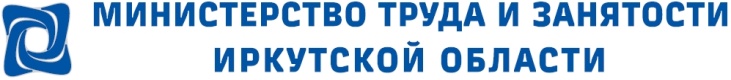 Уважаемые работодатели!У Вас есть возможность получить государственную поддержку в рамках реализации мероприятий по стимулированию к найму безработных граждан. Субсидия предоставляется Фондом социального страхования Российской Федерации без заключения соглашения.Участники мероприятия:работодатели всех форм собственности, получившие государственную регистрацию юридического лица либо индивидуального предпринимателя 
до 1 января 2021 года.Для работодателей запланировано:Предоставление субсидии путем частичной компенсации затрат работодателя на выплату заработной платы работникам из числа трудоустроенных безработных граждан.Субсидии предоставляются юридическим лицам и индивидуальным предпринимателям, отвечающим требованиям постановления Правительства Российской Федерации от 13 марта 2021 года № 362 «О государственной поддержке в 2021 году юридических лиц и индивидуальных предпринимателей при трудоустройстве безработных граждан», которые подали заявку о наличии свободных рабочих мест и вакантных должностей посредством общероссийского информационного портала Федеральной службы по труду и занятости – «Работа в России» www.trudvsem.ru (далее – Портал) и трудоустроили безработных граждан.  Условия предоставления субсидии:Для включения в реестр Фонда социального страхования для предоставления субсидий работодатель должен соответствовать определенным требованиям (в том числе работодатель не является юридическим лицом с долей участия свыше 50% иностранных юридических лиц с местом их регистрации в оффшорных территориях, отсутствие неисполненной обязанности по уплате обязательных платежей в бюджеты);трудоустройство безработных граждан осуществляется на условиях полного рабочего дня и выплаты зарплаты не ниже МРОТ; сохранение работодателем занятости трудоустроенных работников на 15 декабря 2021 года не менее 80%.Размер и периоды выплаты субсидии:Размер субсидии определяется как произведение величины МРОТ, увеличенной на сумму страховых взносов во внебюджетные фонды и районный коэффициент, на фактическую численность трудоустроенных безработных граждан, по истечении 1-го, 3-го и 6-го месяцев с даты их трудоустройства.За информацией обращаться в Министерство труда и занятости Иркутской области по телефону 8(3952)-33-62-39или в Центр занятости населения города Братска по телефону 8(3953) 216-601 доб.141, 142.Приглашаем Вас к сотрудничеству!